Заикин Михаил Павлович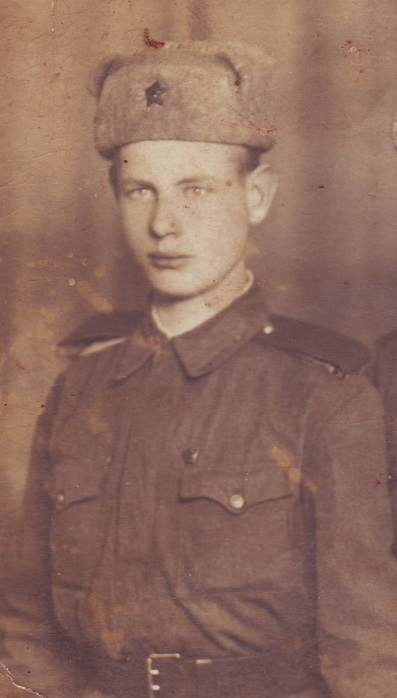 родился в 1926 году в деревне Ионино Сухиничского района.   В армию его призвали в 1944 году. Служил в Германии. Был участником боёв за город  Будапешт.    Домой вернулся  в 1948 году.  В 1948 году поступил в   Мещёвскую школу механизации. Получил аттестат механика.   В 1950 году по окончанию школы работал в родном совхозе и был заве мастерских.   Получил орден Отечественной войны ll степени. Орден за то, что он является участником боёв за город Будапешт.  Умер в 1999 году и похоронен в д. Ионино Сухиничского района.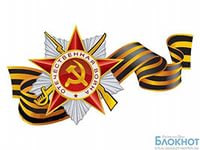 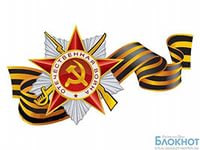 